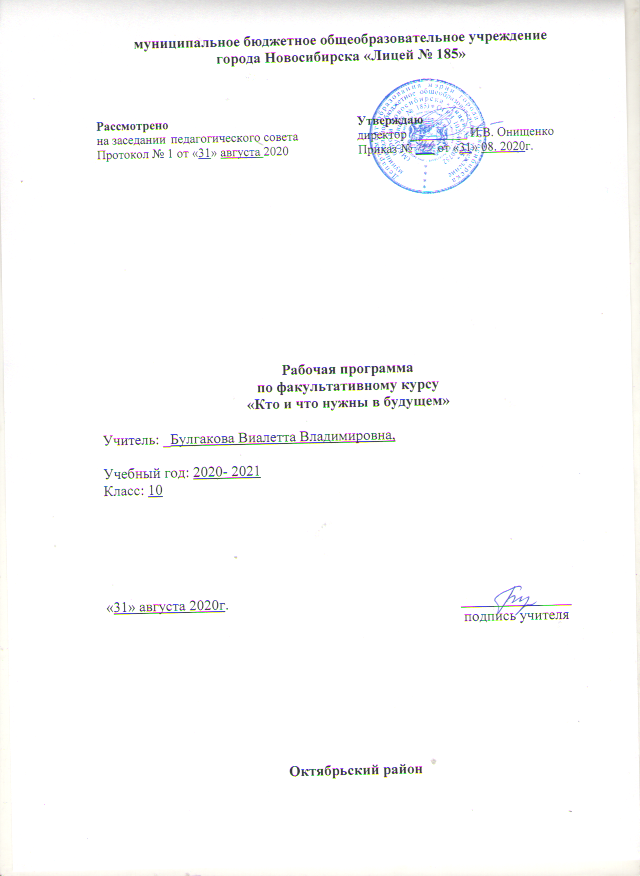 Пояснительная запискаВ жизни каждого человека появляется момент, когда он вынужден задуматься о своем будущем. И вопрос о поиске, выборе профессии является одним из центральных и в этом смысле судьбоносном, так как задает «тон» всему дальнейшему профессиональному пути. Каждый может научиться многим разным делам, однако, не все сразу. И приходится делать выбор. За краткостью слов «выбор профессии» стоит планирование, обдумывание профессионального жизненного пути. И речь идет о самом его начале – «профессиональном старте».К сожалению, у современных школьников отсутствуют адекватные представления о том, что такое профессиональная пригодность и как она формируется, из-за неумения оценить свои способности и возможности, соотнести их с миром профессий.Недостаточность знаний, неинформированность о мире современных профессий затрудняют выбор своего жизненного пути старшеклассниками. По данным различных исследований, девятиклассники могут назвать в среднем лишь 20-26 профессий.В современном обществе актуально и остро встает проблема конкретной педагогической помощи детям в их профессиональном самоопределении. Одна из задач педагога – дать человеку средства для разрешения его личностных проблем, связанных с профессиональным самоопределением. Педагогическое обследование позволяет понять, чего испытуемый достиг на пути формирования тех или иных способностей, в том числе и профессиональных, но не дает основания строить долговременный прогноз. Его результаты должны использоваться таким образом, чтобы в наибольшей степени активизировать стремление школьников к самопознанию и самосовершенствию.Работа педагога включена в общую систему профориентационных мероприятий, проводящихся в школе. Формирование профессиональных намерений школьников проходит через элективный предмет. Одним словом, проводится информационно – просветительская работа, направленная на развитие профильной культуры учащихся.Факультативный курс «Кто и что нужно в будущем» дает учащимся возможность сопоставить потенциальное профессиональное «хочу» и «могу», перенести ситуацию этого сопоставления на проблему выбора обучения. Он позволяет сформулировать и ранжировать аргументы «за» и «против» того или иного профиля обучения. Одновременно эта деятельность позволяет повысить самооценку и настроиться на длительную серьезную работу в течение 36 часов. При этом особый упор делается на вопросы выбора профиля и направления дальнейшего образования.В процессе занятий используется организованное при помощи анализа материалов СМИ и знакомство с реалиями рынка труда и рынка образовательных услуг; обсуждение проблемы профессиональных притязаний человека; анализ факторов, влияющих на производимый выбор. Завершается курс проектированием своих будущих профессий.Курс рассчитан на старшеклассников, планирующих дальнейшее обучение в вузах. Программа элективного предмета «Кто и что нужно в будущем» (36 часов).Социально-педагогическая суть учебного курса – обеспечение наибольшей личностной направленности, дифференциации и индивидуализации образования. Эти принципы являются ответом на требования современного общества. Максимально раскрывая индивидуальные способности, дарования человека и формируя на этой основе профессиональную и социальную компетентную, мобильную личность, умеющую делать профессиональный и социальный выбор с учетом потребностей Новосибирской области и нести за него ответственность, сознающую и способную отстаивать свою гражданскую позицию, гражданские права, это результат учебной деятельности.Программа разработана:И.Ю.Мельникова, заведующая кафедрой ОО «Искусство» и «Технология», доцент.О.В. Петровская, доцент кафедры ОО «Искусство» и «Технология».Е.Б.Слепова, старший преподаватель кафедры ОО «Искусство» и «Технология».Е.В.Царева, методист кафедры ОО «Искусство» и «Технология».С.С.Лузан, директор Новосибирского областного центра профориентации молодежи и психологической помощи населения, к.п.н., доцент.Содержание программы направлено на достижение следующих целей:освоение систематизированных знаний и формирование целостного представления о технологии профессиональной деятельности и карьеры;формирование у обучающихся самостоятельности, инициативности, способности к успешному самоопределению в обществе на основе сформированных компонентов технологической культуры;обеспечение равных возможностей обучающихся для их последующего профессионального образования и профессиональной деятельности, в том числе с учетом реальных потребностей рынка труда;Реализация данных целей предполагается посредством решения следующих задач:освоения знаний о научной организации производства и труда, путях построения профессиональной карьеры;овладения умениями сопоставления профессиональных планов с состоянием здоровья, образовательным потенциалом, личностными особенностями;воспитания ответственного отношения к труду и результатам труда; подготовку к самостоятельной деятельности на рынке труда, товаров и услуг и готовности к продолжению обучения в системе профессионального непрерывного образования;дифференциацию обучения с широкими и гибкими возможностями построения старшеклассниками индивидуальных образовательных программ в соответствии с их способностями, склонностями и потребностями Новосибирской области.проблемы труда в современных социально-экономических условиях Новосибирской области;возможности социальной защиты населения на рынке труда региона Сибири;систему обязательного пенсионного страхования в стране, Новосибирской области;Учащиеся научатсяполучать информацию о путях получения профессионального образования и трудоустройства;анализировать рынок образовательных услуг и профессиональной деятельности; различать понятия «деятельность», технологии основных форм деятельности человека: трудовой, познавательной, игровой, управленческой и технология общения;понимать сущность понятия «профессиональная деятельность», сферы профессиональной деятельности;владеть основами профессиональной карьеры как умения сформировать себя в качестве специалиста с правильным учетом потребностей рынка и собственных склонностей и потребностей;понимать систему профессионального непрерывного образования, роль повышения квалификации на протяжении всей жизни как необходимого условия профессионального роста;владеть способами: поиска работы; формами самопрезентации для получения профессионального образования и трудоустройства; составлением модели резюме и портфолио;основам технологию приема на работу; этики и психологии делового общения; способам адаптации;Учащиеся получат возможность научиться:использовать приобретенные навыки в практической деятельности и повседневной жизни для:самостоятельного анализа рынка образовательных услуг и профессиональной деятельности;рационального поведения на рынке труда; способности строить план реализации карьеры;составления ответов на возможные вопросы работодателя; предотвращения и разрешения возможных конфликтных ситуаций при трудоустройстве;организации диалога, проявления мастерства телефонного общения.Структура содержания программы представлена тремя разделами:1.Рынок труда.2.Профессиональное самоопределение и карьера.3.Проектирование профессиональной карьеры с учетом потребностей Новосибирской области.Каждый раздел содержит теоретические сведения по технологии профессиональной карьеры, а также предусматривает выполнение практических заданий разного характера.Содержание курсаРаздел 1. Рынок труда. (4 часов)Тема 1.1. Основы трудового законодательства Российской Федерации – 4 часаОсновные теоретические сведения1 Права и обязанности работника и работодателя.2 Трудоустройство и права работающих подростков. Способы защиты прав работника. Права и обязанности молодого специалиста. 3Трудовое соглашение, контракт.Практическая работа4Анализ пакета документов при составлении трудового соглашения.Тема 1.2.  Социальная защищенность гражданина и работника – 4 часаОсновные теоретические сведения1 Медицинское и пенсионное страхование. Медобслуживание гражданина и работника. Социальный пакет. Содействие трудоустройству.2 Биржа труда. Индивидуальный (персонифицированный) учет в системе государственного пенсионного страхования в РФ.РАЗДЕЛ 2. Профессиональное самоопределение и карьера (44 часов)Тема 2.1 Потребности и возможности деятельности - 4 часа2.1.1  Сущность и структура деятельностиОсновные теоретические сведения1 Структура  деятельности. Потребности Новосибирской области в товарах и услугах.2 Потребности деятельности в школе, в семье, на отдыхе, в индустрии и в бизнесе. Возможные ограничения деятельности. Необходимые условия деятельности.2.1.2 Технологии основных форм деятельности человека Основные теоретические сведения3Формы взаимодействия с окружающим миром. Технологии трудовой, познавательной, игровой, управленческой деятельности человека и технология общения.Практическая работа4Составление опорных схем технологий деятельности человека.Тема 2.2 Технология профессиональной деятельности - 10 часов2.2.1 Сущность понятия «профессиональная деятельность»Основные теоретические сведения1Понятие «профессиональная деятельность». Специалист, профессионал. Самоорганизация в жизнедеятельности социальных систем. Формирование субъектной позиции в профессиональном образовании. 2Способы профессиональной деятельности.2.2.2 Сферы профессиональной деятельности. Основные теоретические сведения1Разделение и специализация труда. Педагогическая функция менеджмента. Управленческая деятельность как совокупность педагогических действий. 2Мотивация деятельности как целеполагание, самоопределение. Деятельность менеджера как процесс развития его способностей.Практическая работаСтруктурирование сферы собственной деятельности (модель взаимодействия при демократическом стиле социального общения) с целью формирования собственной управленческой позиции (работа в группах).2.2.3 Предпринимательство как сфера профессиональной деятельностиОсновные теоретические сведенияПонятие «предпринимательство». Особенности предпринимательской деятельности в г. Новосибирске, Новосибирской области.2.2.4 Профессиональная этика и культура деловых взаимоотношенийОсновные теоретические сведенияПонятие «профессиональная этика». Понятие ценностей, их влияние на профессиональную деятельность. Понятие общения. Понятие коллектива. Взаимодействие в коллективе. Конфликты во взаимодействии.Практическая работаОсознание собственной позиции в окружающем мире в разных ситуациях (анализ притчей по предложенному алгоритму). Развивающая процедураМетодики конфликтологии (определение стиля поведения в коллективе).2.2.5 Культура трудаОсновные теоретические сведенияПонятие культуры труда. Составляющие культуры труда. Планирование и организация трудового процесса. Подготовка и оснащение рабочего места, обеспечение безопасности труда, трудовая дисциплина. Контроль качества работы. Работа с документацией.Тема 2.3 Профессиональная карьера – 14 часов2.3.1 Сущность профессиональной карьерыОсновные теоретические сведенияПонятие профессиональной карьеры. Типы и виды профессиональных карьер. Профессиональное становление. Карьерные стратегии. Ценностные ориентации и соотнесение с профессиональной карьерой.2.3.2 Компоненты профессиональной карьерыОсновные теоретические сведенияОсновные компоненты профессиональной карьеры. Критерии успешности профессиональной карьеры. Способы построения профессиональной карьеры.2.3.3 Сущность профессиональной карьеры как системы профессионального продвижения с учетом самореализации личностиОсновные теоретические сведенияПонятие самосознания. Понятие самооценки как условия успешности функционирования личности в профессиональной среде. Учет потребностей рынка и собственных склонностей и потребностей в формировании себя в качестве специалиста. Сопоставление профессиональных планов с состоянием здоровья, образовательным потенциалом, личностными особенностями. Индивидуальные особенности личности и выбор типа и вида профессиональной карьеры.Развивающая процедураМетодики определения уровня самооценки для успешного функционирования личности в профессиональной среде.2.3.4 Система профессионального непрерывного образования как условие профессионального ростаОсновные теоретические сведенияСистема профессионального непрерывного образования: понятие, этапы, виды профессионального образования. Роль повышения квалификации на протяжении всей жизни как необходимого условия профессионального роста. План реализации карьеры. Наличие «запасного варианта». Профессиональная переподготовка. Характер профессионального образования и профессиональная мобильность.Практическая работаПостроение модели профессионального продвижения с учетом потребностей рынка и собственных склонностей и потребностей. Тема 2.4 Технология трудоустройства - 12 часов        11 класс.2.4.1 Способы поиска работыОсновные теоретические сведенияОсобенности трудоустройства на рынке труда г. Новосибирске, Новосибирской области. Непосредственное обращение к работодателю, использование посреднических фирм, использование личных связей, объявлений о вакансиях на улицах. Роль рекламы при трудоустройстве на работу.2.4.2 Технология приема на работу Основные теоретические сведенияВопросы к кандидату при приеме на работу. Технология ответов на возможные вопросы работодателя. Техника завершения разговора. Документы, необходимые при приеме на работу. Конфликтные ситуации при трудоустройстве. Пути предотвращения конфликтных ситуаций. Типичные причины отказа в приеме на работу. Способы саморегуляции при разрешении конфликтных ситуаций.Развивающая процедураРолевая игра «Трудоустройство на работу».2.4.3 Формы самопрезентации для получения профессионального образования и трудоустройстваОсновные теоретические сведенияПонятие презентации и самопрезентации. Понятия «резюме» и «портфолио». Структура, требования к составлению резюме и портфолио. Практическая работаСоставить резюме и портфолио для самопрезентации.2.4.4 Этика и психология делового общенияОсновные теоретические сведенияНевербальное общение. Мастерство телефонного общения. Организация диалога. Особенности речевого стиля общения.Практическая работаУпражнения на формирование навыка телефонного общения и организации диалога.Тема 2.5 Адаптация на рабочем месте – 4 часаОсновные теоретические сведенияАдаптация как одна из форм социализации. Понятие адаптации. Виды, формы и способы адаптации. Социальная, профессиональная, психологическая адаптация на рабочем месте. Новые жизненные и профессиональные задачи, связанные с началом профессиональной деятельности.Развивающая процедураСюжетно-ролевая игра «Адаптация на рабочем месте».РАЗДЕЛ 3. ПРОЕКТИРОВАНИЕ ПРОФЕССИОНАЛЬНОЙ КАРЬЕРЫ С УЧЕТОМ ПОТРЕБНОСТЕЙ НОВОСИБИРСКОЙ ОБЛАСТИ (18 ЧАСОВ)Тема 3.1 Сущность проектирования профессиональной карьеры – 6 часов3.1.1 Проективная и технологическая культура как основа проектирования профессиональной карьерыОсновные теоретические сведенияСоотношение понятий «проектный», «проективный»,  «проектировочный». Понятие «проективная и технологическая культура». Компоненты технологической культуры и их роль в проектировании профессиональной карьеры.3.1.2 Технология проектирования профессиональной карьерыОсновные теоретические сведенияСоотношение понятий «проектирование», «прогнозирование», «конструирование», «моделирование». Этапы проектирования профессиональной карьеры: исследование - диагностика, проблематизация, целеполагание, форматирование проекта, предварительная социализация – презентация проекта. Самооценка и внешняя оценка проекта. Технология презентации проекта.Практическая работаПостроение модели профессиональной карьеры в соответствии с этапами проектирования профессиональной карьеры, учитывая компоненты технологической культурыТема 3.2 Выполнение проекта «Моя профессиональная карьера» с учетом потребностей Новосибирской области – 12 часов3.2.1. Исследовательский этап проектной работыСодержание проектной работыСамостоятельный поиск информации о путях приобретения профессии: анализ рынков труда и образовательных услуг, особенностей обучения интересующему спектру специальностей; востребованность и характеристика трудовой деятельности потенциальных выпускников соответствующих учебных заведений, интервью с носителями интересующих профессий; анализ материалов СМИ, посвященных проблемам продолжения образования, профессиональной деятельности, достижения профессионального успеха. Основные способы получения первичной информации: интервьюирование, анкетирование, тестирование, наблюдение, эксперимент, анализ текста (художественный текст, исторический источник). Сбор информации для теоретической части исследования.3.2.2 Моделирующий этап проектной работыСодержание проектной  работыОпределение проблемного поля. Постановка цели и задач для ее реализации. Выделение ценностных ориентаций и ведущих мотивов для выполнения проекта. Учет профессиональной пригодности. Составление плана работы над проектом. Обработка информации для теоретической части проекта. Структура. Таблицы и схемы. Сортировка. Способы анализа собранной информации.3.2.3 Форматирование проектной работыСодержание проектной  работыПодготовка и оформление проекта.3.2.4 Презентация проектной работы. Заключительная конференцияСодержание проектной  работыВыбор вида и формы презентации. Структурирование содержания презентации. Подготовка к защите.Примерный учебный планТематический план№ п/пНаименование разделовКоличество часовКоличество часовКоличество часов№ п/пНаименование разделовВсего10 класс11 класс1.Рынок труда 882. Профессиональное самоопределение и карьера 4428163.Проектирование профессиональной карьеры с учетом потребностей Новосибирской области1818Итого:703634№ п/пНаименование разделов, темКоличество часовКоличество часовКоличество часов№ п/пНаименование разделов, темВсегоТеоретич.Практич.10 класс10 класс10 класс10 класс10 класс1.Рынок труда 6511.1Основы трудового законодательства РФ431.2Социальная защищенность гражданина и работника4112.Профессиональное самоопределение и карьера в282262.12.1.12.1.2Потребности и возможности деятельностиСущность и структура деятельности.Технологии основных форм деятельности человека422321112.22.2.12.2.22.2.32.2.42.2.5Технология профессиональной деятельности Сущность понятия «профессиональная деятельность»Сферы профессиональной деятельностиПредпринимательство как сфера профессиональной деятельностиПрофессиональная этика и культура деловых взаимоотношенийКультура труда10222228212122112.32.3.12.3.22.3.32.3.4Профессиональная карьера Сущность профессиональной карьерыКомпоненты профессиональной карьерыСущность профессиональной карьеры как системы профессионального продвижения с учетом самореализации личностиСистема профессионального непрерывного образования как условие профессионального роста142246112234312Итого:Итого:3629711 класс11 класс11 класс11 класс11 класс2.2.42.4.12.4.22.4.32.4.4Профессиональное самоопределение и карьера в Новосибирской областиТехнология трудоустройства  Способы поиска работы   Технология приема на работуФормы самопрезентации для получения профессионального образования и трудоустройстваЭтика и психология делового общения161224421172221552212.5Адаптация на рабочем месте443.Проектирование профессиональной карьеры 184143.13.1.13.1.2Сущность проектирования профессиональной карьерыПроективная и технологическая культура как основа проектирования профессиональной карьеры Технология проектирования профессиональной карьеры624422223.23.2.13.2.23.2.33.2.4Выполнение  проекта «Моя профессиональная карьера» с учетом потребностей НСОИсследовательский этап проектной работы. Моделирующий этап проектной работыФорматирование проектной работыПрезентация проектной работы. Заключительная конференция124242124242Итого:Итого:341519Всего:Всего:684226